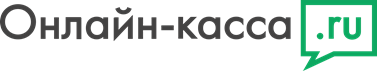 Приложение N 1к Приказу ФНС Россииот "__" _____ 20__ г. N ___Форма по КНД 1169009Уведомлениео перемещении товаров, подлежащих прослеживаемости,с территории Российской Федерации на территорию другогогосударства — члена Евразийского экономического союзаНомер(1)Дата(2)N корректировки(3)Наименование продавца(4)ИНН продавца(4а)КПП продавца(4б)Форма реорганизации (ликвидации) (код)(5)ИНН/КПП реорганизованной организации(6)Наименование покупателя государства — члена ЕАЭС(7)Код государства - члена ЕАЭС покупателя (ОКСМ)(7а)Идентификационный код (номер) покупателя государства — члена ЕАЭС(7б)Адрес покупателя государства — члена ЕАЭС(7в)Вид сопроводительного документа(8)Номер сопроводительного документа(8а)Дата сопроводительного документа(8б)Сведения о пунктах назначения товара, подлежащего прослеживаемости, на территории государств — членов ЕАЭС в соответствии с сопроводительным документом(9)Порядковый номер товара в соответствии с сопроводительным документомНаименование товара в соответствии с сопроводительным документомКоличество товара в соответствии с сопроводительным документомКод единицы измерения товара в соответствии с сопроводительным документом по (по ОКЕИ)Регистрационный номер партии товара, подлежащего прослеживаемостиКод количественной единицы измерения товара (по ОКЕИ)Количество товара, подлежащего прослеживаемости, в единице количественного учета товараСтоимость товаров (без НДС) в рублях и копейках12345678Достоверность и полноту сведений, указанных в настоящем уведомлении, подтверждаю:1 — продавец2 — представитель продавцаФамилияИмяОтчество (при наличии)Наименование и реквизиты документа, подтверждающего полномочия представителя продавцаНаименование организации — представителя продавцаПодписьДата